dk;kZy; izkpk;Z] 'kkldh; MkW-ok-ok-ikV.kdj dU;k LukrdksRrj egkfo|ky;]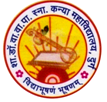 dsUnzh; fo|ky; ds ikl] tsyjksM nqxZ  ¼N-x-½iwoZ uke&'kkldh; dU;k egkfo|ky;]nqxZ ¼N-x-½ Qksu 0788&2323773Email- govtgirlspgcollege@gmail.com                              		Website: www.govtgirlspgcollegedurg.comfnukad % 13-12-2018vareZgkfo|ky;hu fØdsV izfr;ksfxrk xYlZ dkWyst dh gSfVªd 'kkldh; MkW- ok-ok- ikV.kdj dU;k LukrdksRrj egkfo|ky;] nqxZ dh Vhe us vareZgkfo|ky;hu fØdsV Li/kkZ esa yxkrkj rhljh ckj pSfEi;u cuus dk xkSjo gkfly fd;kA gsepan ;kno fo'ofo|ky; nqxZ }kjk vk;ksftr vareZgkfo|ky;hu efgyk fØdsV izfr;ksfxrk LFkkuh; Lo:ikuUn egkfo|ky; esa lEiUu gqbZA 'kkldh; dU;k egkfo|ky; nqxZ dh Vhe us lsehQkbZuy esa 'kkldh; deyk nsoh jkBh egkfo|ky; jktukanxkao dks  89 ju ls ijkLr dj QkbZuy esa izos'k fd;kA izfr;ksfxrk ds QkbZuy esa 'kkldh; dU;k egkfo|ky; dh Vhe Lo:ikuUn egkfo|ky; dks vius mRd`"V izn'kZu ls ijkLr dj fotsrk cuhAdU;k egkfo|ky; dh ØhM+kf/kdkjh MkW- _rq nqcs us crk;k fd QkbZuy eSp esa dU;k egkfo|ky; ds cYyscktksa us csgrjhu izn'kZu fd;kA Hktafr uk;d us 28 cky esa 38 ju cuk,A gsek lkgw] fnfIr <hej] iYyoh oekZ us mRd`"V [ksy dk izn'kZu fd;kA Hktafr uk;d dks eSu vkWQ n eSp ,oa fnfIr <hej dks izfr;ksfxrk dk Js"B f[kykM+h ?kksf"kr fd;k x;kA bl izfr;ksfxrk esa izKk lksuh] izhfr oekZ] es?kk ns'keq[k] fudh ikfVy] izhfr lkgw] lfjrk dqjS'kh] /kus'ojh lkgw] lfjrk lkgw] uanuh] xqy'ku ygjs] jkts'ojh us vPNs [ksy dk izn'kZu dj Vhe dks fot;Jh fnykbZA egkfo|ky; ds izkpk;Z MkW- lq'khy pUnz frokjh ,oa izk/;kidksa us Vhe dks c/kkbZ nh gSA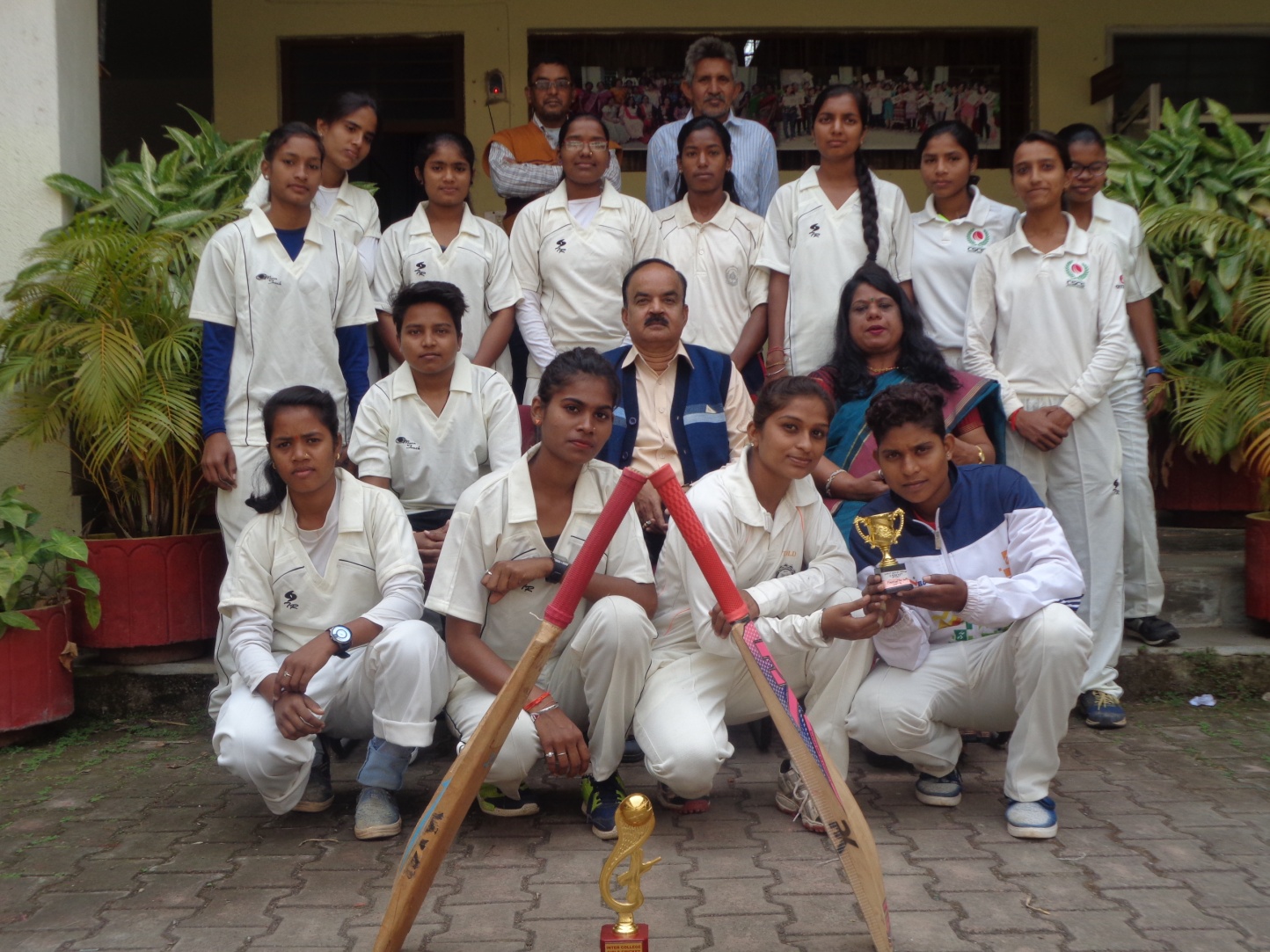 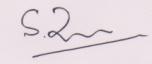 ¼MkW0 lq'khy pUnz frokjh½izkpk;Z 